国際政治経済と国内制度法学政治学研究科・公共政策大学院　					　　社会科学研究所　樋渡展洋2011年度夏学期・水曜３限　　　　　　　　　　　　　　　　　　　　          hiwatari@iss.u-tokyo.ac.jp                                                                　民主政体の共有、経済関係の深化、国際制度の参加が国際武力紛争の抑制要因となることの計量的実証がBruce Russett等によってなされてから久しいが、この三つの独立変数の相互関係についての理論化と検証は、現在も進行中である。　翻って、現実世界では、国際開放経済の進展と社会主義経済の崩壊以降、民主政治・市場経済の拡散・規範化、国際・地域制度の増加・充実により、この三者関係の学問的解明の緊要性は一層、高まっている。実際、各国の国内制度―民主統治、行政能力、人権保障、市場制度（所有権・法の支配）の確立度―が、貿易や投資、資本移動の拡大はもとより、地域貿易協定や投資協定、地域通貨協力、国際経済組織、援助・制裁などでの各国の政策の規定要因になっていることは、広く理解・検証されている。当初は民主制度に限定されていた国際経済関係や国際協調行動の国内要因も、現在の理論的最前線では、（１）国際経済関係や国際経済制度の参加・運営を規定する具体的国内制度の精査や（２） 国際経済変動や国際制度参加の政治制度や経済政策（構造改革）への影響、と議論が展開され、洗練されてきている。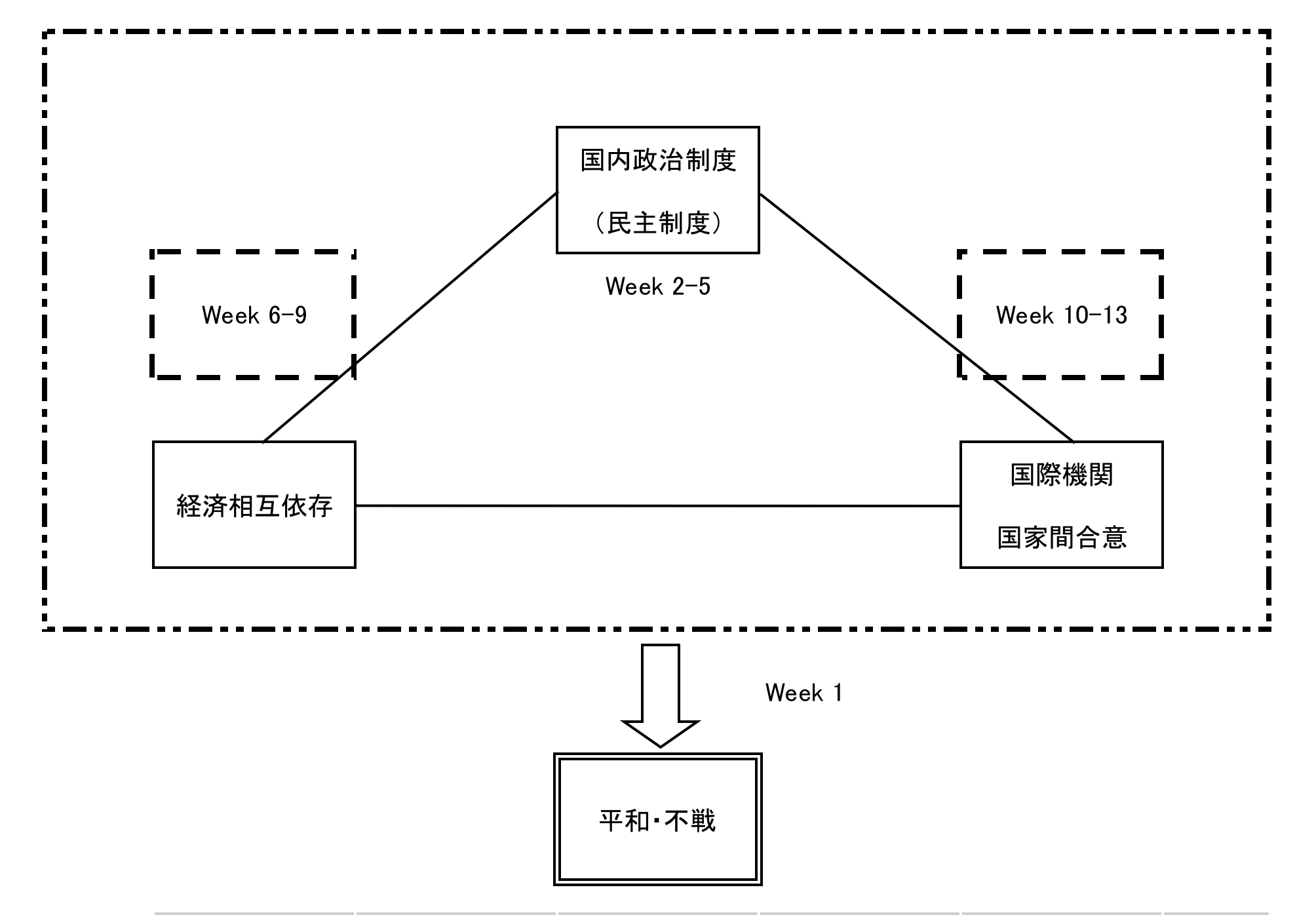  本講では、政治制度の政策分析を理論的基礎に、国際政治経済の活発な研究領域である、国内制度と国際経済制度や国際経済関係・国内経済政策の関係に関する、IO, APSR, AJPS, ISQ などの学術雑誌の最新研究を、上記の図の要領で概観する。即ち、従来から、自由主義制度論で議論されてきた経済的相互依存と国際機関・国際制度の関係への、各国の国内制度の影響を見るため、まず、経済国際化の下で国内制度が齎す政策的差異に関する分析を概観し、次いで、国内制度が経済的相互依存にどのような影響を与えるかを検討し、最後に国内制度が国際機関の決定や国際協定の締結にどのような影響を与えるかを理解する。この結果、全政治経済・国際政治経済を横断する統一的分析視角としての国内制度を基礎とした実証的国際政治経済分析の可能性を明確にすることが目的である。換言すれば、本講が想定する国際政治経済の分析枠組は、下記にようになろう。国際経済関係・内外経済政策 = 国内制度（自国・相手国） + 国際制度・協定 + 経済的制御変数　本講での課題文献は以下の通りである。毎週分担してそこにある論文数本を読む予定なので負担は軽くはない。国際政治経済、アメリカ政治、統計の知識は履修要件ではないが、必要に応じて各自補習する積極さは要求される。受講者は前日までに内容に関する疑問点等をA4要旨１頁程度に纏めたメモを全員に配布する義務がある。それに基づいて、毎回、文献の内容、その理論的貢献、知見、含意などを議論する。政治制度分析に不案内の学生は Kenneth A. Sepsle, Analyzing Politics, 2nd edition (W.W. Norton, 2010)などを随時参照のこと。授業課題と参考文献第１週　民主平和・通商平和論Russett, Bruce M., John R. Oneal, and David R. Davis 1998. “The Third Leg of the Kantian Tripod for Peace: International Organizations and Militarized Disputes, 1950-85.” International Organization 52 (3): 441-467.Pevehouse Jon C., and Bruce Russett. “Democratic International Governmental Organizations Promote Peace.” International Organization 60 (Fall): 969–1000.Peceny, Mark, Caroline C. Beer, and Shannon Sanchez-Terry. 2002. “Dictatorial Peace?” American Political Science Review 96 (1): 15-26.Gartzke Erik. 2007. “The Capitalist Peace.” American Journal of Political Science 51 (1): 166-91.Bearce David H. 2003. “Grasping the Commercial Institutional Peace.” International Studies Quarterly 41:347-70.Bearce, D. H., and S. Omori. 2005. "How Do Commercial Institutions Promote Peace?" Journal of Peace Research 42 (6): 659-78.Barbieri, Katherine, and Gerald Schnerder 1999. “Globalization and Peace: Assessing New Directions in the Study of Trade and Conflict.” Journal of Peace Research 36 (4): 387-404.De Mesquita, Bruce B., J. D. Morrow, R. M. Siverson, and A. Smith. 1999. “An Institutional Explanation of The Democratic Peace.” American Political Science Review 93 (4): 791-807. De Mesquita, Bruce. B., J. D. Morrow, R. M. Siverson, and A. Smith. 1999. "Policy failure and political survival: The contribution of political institutions." Journal of Conflict Resolution 43 (2): 147-61.De Mesquita, B. B., J. D. Morrow, R. M. Siverson, and A. Smith. 2002. "Political institutions, policy choice and the survival of leaders." British Journal of Political Science 32:559-90.Gartzke, Eric, Quan Li, and Charles Boehmer. 2001. “Investing in the Peace: Economic Interdependence and International Conflict.” International Organization 55 (2): 391-438. Gartzke Erik and Quan Li. 2003. “War, Peace, and the Invisible Hand: Positive Political Externalities of Economic Globalization.” International Studies Quarterly 47:561-86.Oneal, John R. and Bruce M. Russett. 1997. “The Classical Liberals Were Right: Democracy, Interdependence, and Conflict, 1950-1985.” International Studies Quarterly 41: 267-294Oneal, J. R., and B. Russett. 1999. "The Kantian peace - The Pacific benefits of democracy, interdependence, and international organizations, 1885-1992." World Politics 52 (1):1-Oneal, J. R., and B. Russett. 2005. "Rule of three, let it be? When more really is better." Conflict Management and Peace Science 22 (4): 293-310. Oneal, J. R., B. Russett, and M. L. Berbaum. 2003. "Causes of peace: Democracy, interdependence, and international organizations, 1885-1992." International Studies Quarterly 47 (3): 371-93.I.　政治制度と政策第２週　政治体制と政策Adsera, Alicia and Carles Boix. 2002. “Trade, Democracy, and the Size of the Pubic Sector: The political underpinnings of openness.” International Organization 56 (2): 229-262.Mulligan, Casey B., Ricard Gil, and Xavier Sala-i-Martin 2004. “ Do Democracies Have Different Public Policies than Nondemocracies?” The Journal of Economic Perspectives 18 (1): 51-57.Keefer, Philip. 2007. “Clientelism, Credibility, and the Policy Choices of Young Democracies.” American Journal of Political Science 51 (4): 804-821.Wright, Joseph. 2008. “Do Authoritarian Institutions Constrain? How Legislatures Affect Economic Growth and Investment.” American Journal of Political Science 52 (2): 322–343.Clague, C., P. Keefer, S. Knack and M. Olson 1996. “Property and Contract Rights Under Democracy and Dictatorship.” Journal of Economic Growth 1: 243-76.Deacon, Robert t. 2009. “Public Good Provision under Dictatorship and Democracy.” Public Choice 139: 241-262.Durham, J. B. 1999. “Economic Growth and Political Regimes.” Journal of Economic Growth 4: 81-111.Gleditsch, Kristian S., and Michael D. Ward. 1997. “Double Take: A reexamination of democracy and autocracy in modern polities.” The Journal of Conflict Resolution 41 (3): 361-383.Gandhi, Jennifer and Adam Przeworski. 2006. “Cooperation, Cooptation, and Rebellion under Dictatorships.” Economics and Politics 18 (1): 1-25.Gandhi, Jennifer and Adam Przeworski. 2006. “Authoritarian Institutions and the Survival of Autocrats.” Comparative Political Studies 40 (9): 1279-1301.Gandhi, Jennifer. 2008. Political Institutions under Dictatorship (Cambridge and New York: Cambridge University Press).Greenaway, David, Wyn Morgan, and Peter Wright. 2002. “Trade liberalisation and growth in developing countries.” Journal of Development Economics 67: 229–244.Keefer, Philip and Stuti Khamani. 2005. “Democracy, Public Expenditures, and the Poor: Understanding political incentives for providing public services.” The World Bank Research Observer 20 (1): 1-27.Keefer, Philp and Razvan Vlaicu. 2007. “Democracy, Credibility, and Clientelism.” The Journal of Law, Economics, & Organization 24 (2): 371-406.Leeds, Brett Ashley and David R. Davis. 1999. “Beneath the Surface: Regime Type and International Interaction, 1953-78.” Journal of Peace Research 36 (1): 5-21. Li, Quan, and Rafael Reuveny. 2003. “Economic Globalization and Democracy: An Empirical Analysis.” British Journal of Political Science 33: 29-54.Li, Quan, and Rafael Reuveny. 2009. Democracy and Economic Openness in an Interconnected System: Complex transformations (Cambridge and New York: Cambridge University Press).Rigobon, Roberto and Dani Rodrik 2005. “Rule of Law, Democracy, Openness, and Income,” Economics of Transition 13 (3): 533-64.Rodrik, Dani, Arvind Subramanian and Francesco Trabbi 2004. “Institutions Rule: The Primacy of Institutions over Geography and Integration in Economic Development.” Journal of Economic Growth 9: 131-165.Rudra, Nita. 2005. “Globalization and the Strengthening of Democracy in the Developing World.” American Journal of Political Science 49 (4): 704–730. Schultz, Kenneth A. and Barry R. Weingast. 2003. “The Democratic Advantage: Institutional Foundations of Financial Power in International Competition.” International Organization 54 (1): 3-42.第３週　民主制度と政策Persson, Torsten, and Guido Tabellini. 2005. The Economic Effects of Constitutions (Cambridge MA: MIT Press).Chang, E. C. C. 2008. "Electoral Incentives and Budgetary Spending: Rethinking the Role of Political Institutions." The Journal of Politics 70 (4): 1086-97.Kang, Shin-Goo, and G. Bingham Powell Jr. 2010. “Representation and Policy Responsiveness: The median voter, election rules, and redistributive welfare spending.” The Journal of Politics 72 (4): 1014-1028Aghion, Phillipe, Alberto Alesina, and Francesco Trebbi 2004. Endogenous Political Institutions.” Quarterly Journal of Economics 119: 565-611.Andrews, J. T., and G. R. Montinola. 2004. "Veto players and the rule of law in emerging democracies." Comparative Political Studies 37 (1): 55-87.Besley, T., and I. Preston. 2007. "Electoral bias and policy choice: Theory and evidence." Quarterly Journal of Economics 122 (4): 1473-510. Clague, C., P. Keefer, S. Knack and M. Olson 1996. “Property and Contract Rights Under Democracy and Dictatorship.” Journal of Economic Growth 1: 243-76.Durham, J. B. 1999. “Economic Growth and Political Regimes.” Journal of Economic Growth 4: 81-111.Heller, W. B. 2001. “Political Denials: The policy effect of intercarmeral partisan differences in bicameral parliamentary systems.” Journal of Law, Economics, and Organization 17: 34-61.Lizzeri, A. and N. Persico. 2001. “The Provision of Public Goods under Alternative Electoral Incentives.” American Economic Review: 91: 225-245.McRae, K. D. 1997. "Contrasting styles of democratic decision-making: Adversarial versus consensual politics." International Political Science Review 18 (3): 279-95.Milesi-Ferretti, G. M., R. Perotti, and M. Rostagno. 2002. "Electoral systems and public spending." Quarterly Journal of Economics 117 (2) :609-57.Perotti, R. and Y. Kontopoulos. 2002. “Fragmented Fiscal Policy.” Journal of Public Economics 86: 191-222.Persson, Torsten. 1998. "Economic policy and special interest politics." Economic Journal 108 (447): 310-27. Persson, Torsten. 2002. "Do political institutions shape economic policy?" Econometrica 70 (3): 883-905.Persson, Torsten, G. Roland, and Guido Tabellini. 2000. "Comparative politics and public finance." Journal of Political Economy 108 (6): 1121-61.Persson, T., and G. Tabellini. 2004. "Constitutional rules and fiscal policy outcomes." American Economic Review 94 (1):　25-45. Persson, Torsten, and Guido Tabellini. 2004. “Constitutions and Economic Policy.” Journal of Economic Perspectives 18 (1): 75-98.Persson, Torsten, G. Roland, and Guido. Tabellini. 2007. "Electoral rules and government spending in parliamentary democracies." Quarterly Journal of Political Science 2 (2): 155-88.Powell, G. B. 2004. "Political representation in comparative politics." Annual Review of Political Science 7:273-96.Powell, G. B., and G. S. Vanberg. 2000. "Election laws, disproportionality and median correspondence: Implications for two visions of democracy." British Journal of Political Science 30: 383-411.Powell, G. B. 2006. "Election laws and representative governments: Beyond votes and seats." British Journal of Political Science 36:291-315. Rickard, Stephanie 2009. “Strategic Targeting: The effect of institutions and interests on distributive transfers.” Comparative Political Studies. Tavits, M. 2004. “The Size of Government in Majoritarian and Consensus Democracies.” Comparative Political Studies 37 (3): 340-59.Tsebelis, George. 1995. "Decision-Making in Political-Systems: Veto players in presidentialism, parliamentarism, multicameralism and multipartyism." British Journal of Political Science 25: 289-325Tsebelis, George. 1999. "Veto Players and Law Production in parliamentary democracies: An empirical analysis." American Political Science Review 93 (3):591-608.Tsebelis, George 2000. “Veto players and Institutional Analysis.” Governance 13 (4): 441-74.Tsebelis, George. and Eric. C. C. Chang. 2004. "Veto players and the structure of budgets in advanced industrialized countries." European Journal of Political Research 43 (3): 449-76.第５週　民主競争と政策Bawn, Kathleen and Frances Rosenbluth 2006. “Short Versus Long Coalitions: Electoral accountability and the size of the public sector.” American Journal of Political Science 50 (2): 251-65.Iversen, Toben, and David Soskice. 2006. "Electoral institutions and the politics of coalitions: Why some democracies redistribute more than others." American Political Science Review 100 (2): 165-81.Grieco, Joseph M., Christopher F. Gelpi, and T. Camber Warren 2009. “When Preferences and Commitments Collide: The effect of relative shifts in international treaty compliance.” International Organization 63 (2): 341-355.Brenda, Adi and Allan Drazen. 2005. “Political Business Cycles in New versus Established Democracies.” Journal of Monetary Economics 52: 1271-95..Bawn, Kathleen and Frances Rosenbluth 2006. “Short Versus Long Coalitions: Electoral accountability and the size of the public sector.” American Journal of Political Science 50 (2): 251-65.Boockmann, B. 2006. "Partisan politics and treaty ratification: The Acceptance of International Labour Organisation Conventions by Industrialised Democracies, 1960-1996." European Journal of Political Research 45 (1): 153-80Cary, John M. and  Matthew Soberg Shugart. 1995. “Incentives to cultivate a personal vote: a rank order of electoral formulas.” Electoral Studies 14 (4): 417-39. Crepaz, M. M. L. 2002. "Global, constitutional, and partisan determinants of redistribution in fifteen OECD countries." Comparative Politics 34 (2): 169-+.Crepaz, M. M. L., and A. W. Moser. 2004. "The impact of collective and competitive veto points on public expenditures in the global age." Comparative Political Studies 37 (3): 259-85Edwards, M. S., and F. C. Thames. 2007. "District magnitude, Personal Votes, and Government Expenditures." Electoral Studies 26 (2): 338-45.Ezrow, L. 2007. "The variance matters: How party systems represent the preferences of voters." Journal of Politics 69 (1): 182-92.Ezrow, L. 2008. "Parties' policy programmes and the dog that didn't bark: No evidence that proportional systems promote extreme party positioning." British Journal of Political Science 38:479-97.Gadarian, Shana Kushner. 2010. “Foreign Policy at the Ballot Box: How citizens use foreign policy to judge and choose candidates.” The Journal of Politics 72 (4): 1046-1062.Hobolt, S. B., and R. Klemmensen. 2008. "Government responsiveness and political competition in comparative perspective." Comparative Political Studies 41 (3): 309-37. Ikarp, J. A., and S. A. Banducci. 2002. "Issues and party competition under alternative electoral systems." Party Politics 8 (1): 123-41. Ladner, M., and C. Wlezien. 2007. "Partisan preferences, electoral prospects, and economic expectations." Comparative Political Studies 40 (5): 571-96.Lindqvist, Erik and Robert Ostling. 2010. “Political Polarization and the Size of Government.” American Political Science Review 104 (3): 543-565.Mansergh, L., and R. Thomson. 2007. "Election pledges, party competition, and policymaking." Comparative Politics 39 (3): 311-**McGillivray, Fiona. 1997. “Party Discipline as a Determinant of Endogenous Tariff Formation,” American Journal of Political Science 41 (2): 584-607.Rahat, Gideon, Reuven Y. Hazan and Richard S. Katz. 2008. “Democracy and Political Parties: On the uneasy relationship between participation, competition, and representation.” Party Politics 14 (6): 663-683.Shi, M., and J. Svensson. 2006. "Political budget cycles: Do they differ across countries and why?" Journal of Public Economics 90 (8-9): 1367-89Shugart, Matthew Soberg 1998. "The inverse relationship between party strength and executive strength: A theory of politicians' constitutional choices." British Journal of Political Science 28:1-29.第５週　政治制度と改革Hicken, Allen, Shanker Satyanath, and Ernest Sergenti. 2005. “Political Institutions and Economic Performance: The effects of accountability and obstacles to policy change.” American Journal of Political Science 49 (4): 897-907.Galasso, Vincenzo 2010. “The Role of Political Partisanship during Economic Crises.” CEPR Discussion Paper No. 7834.Gehlbach, Scott, and Edmund J. Malesky 2010. “The Contribution of Veto Players to Economic Reform.” The Journal of Politics 72 (4): 957-975.Buti, Marco, Alessandro Turrini, Paul Van den Noord, and Peitro Biroli. 2010. “Reforms and Re-elections in OECD Countries.” Economic Policy (January): 61-110. Alesina, A., and N. Roubini. 1992. "Political Cycles in OECD Economies." Review of Economic Studies 59 (4): 663-88Alesina, A., F. R. Campante, and G. Tabellini. 2008. "Why is fiscal policy often procyclical?" Journal of the European Economic Association 6 (5):1006-36.Ardagna, Silvia. 2004. “Fiscal Stabilizations: When do they work and why?” European Economic Review 48: 1047-74.Alesina, Alberto, Silvia Aradagna, and Francesco Trebbi. 2006. “Who Adjusts and When? The Political Economy of Reforms.” IMF Staff Papers 53: 4-29.Block, S. A., and P. M. Vaaler. 2004. "The price of democracy: sovereign risk ratings, bond spreads and political business cycles in developing countries." Journal of International Money and Finance 23 (6): 917-46.Brunetti, A. 1998. “Policy Volatility and Economic Growth: A comparative, empirical analysis.” European Journal of Political Economy 14: 35-52. Cukierman, Alex, and Marino Tommasi. 1998. “When Does it Take a Nixon to Go to China.” The American Economic Review 88 (1): 180-197. Drazen, Allan, and Vittorio Grilli. 1993. “The Benefit of Crises for Economic Reforms.” The American Economic Review 83 (3): 598-607. Drazen, Allan, A. Alesina, and C. E. Walsh. 2001. "The political business cycle after 25 years." In NBER　Macroeconomics Annual 2000, ed. B. S. R. K. BernankeDrazen, Allen and William Easterly 2001. “Do Crisis Induce Reform: Simple empirical tests of conventional wisdom.” Economics and Politics 13: 129-157Eichengreen, Barry, and David Leblang. 2008. “Democracy and Globalization.” Economics and Politics 20 (3): 289-334.Giavazzi, Francesco and Guido Tabellini. 2005. “Economic and Political Liberalization.” Journal of Monetary Economics 52: 1297–1330. Gleditsch, K. S., and M. D. Ward. 2006. "Diffusion and the international context of democratization." International Organization 60 (4): 911-33. Grilli, Vittorio, Donato Masciandaro and Guido Tabellini. 1990. “Political and Monetary Institutions and Public Finance Policies in Industrial Democracies.” Economic Policy 13: 341-92.Hammond, T. H., and C. K. Butler. 2003. "Some complex answers to the simple question 'do institutions matter?' Policy choice and policy change in presidential and parliamentary systems." Journal of Theoretical Politics 15 (2): 145-200.Henisz, Witold Jerzy. 2004. “Political Institutions and Policy Volatility.” Economics and Politics 16 (1): 1-27.McGillivray, Fiona and Alastair Smith. 2004 “The Impact of Leadership Turnover on Trading Relations Between States.” International Organization 58 (3): 567-600.McGillivray, Fiona, and Alastair Smith. 2008. Punishing the Prince: A theory of interstate relations, political institutions, and leadership change (Princeton: Princeton University Press).Mobarak, Ahmed Mushfiq. 2005. “Democracy, Volatility, And Economic Development.” The Review of Economics and Statistics 87(2): 348–361  Perotti, Roberto. 1999. “Fiscal Policy in Good Times and Bad.” Quarterly Journal of Economics 114: 1399-436.Quinn, Dennis P. and John T. Woolley. 2001. “Democracy and National Economic Performance: The Preference for Stability.” American Journal of Political Science 45 (3): 634-657.Rodrik, Dani. 1996. “Understanding Economic Policy Reform.” Journal of Economic Literature 24: 9-41.Roubini, Nouriel and Jeffrey Sachs. 1989. “Political and Economic Determinants of Budget Deficits in the Industrial Democracies.” European Economic Review 33: 903-33.Spolaore, Enrico 2004. “Adjustments in Different Government Systems.” Economics and Politics 16: 117-46.Epstein, David L., Robert Bates, Jack Goldstone, Ida Kristensen, and Sharyn O’Halloran. 2006. “Democratic Transitions.” American Journal of Political Science 50 (3): 551–569. Tavares, Samia Costa, 2007. “Do rapid political and trade liberalizations increase corruption?”  European Journal of Political Economy 23: 1053–1076Tommasi, M. and A. Velasco. 1996. “Where Are We in the Political Economy of Reform?” Journal of Policy Reforms 1: 187-238.Veiga, Francisco José.  2000. “Delays of Inflation Stabilization.” Economics and Politics 12: 275-96. ＜ラテンアメリカと移行経済＞Biglaiser, Glen and Karl DeRouen Jr. 2004. “The Expansion of Neoliberal Economic Reforms in Latin America.” International Studies Quarterly 48: 561-78.Falcetti, Elisabetta, Tatiana Lysenko, Peter Sanfey. 2006. “Reforms and growth in transition: Re-examining the evidence.” Journal of Comparative Economics 34: 421–445.Fidrmuc, Jan. 2003. “Economic reform, democracy and growth during post-communist transition.” European Journal of Political Economy 19: 583–604Hellman, J. S. 1998. "Winners Take All: The politics of partial reform in postcommunist transitions." World Politics 50 (2): 203-Kim, Byung-Yeon, and Jukka Pirttila. 2006. “Political constraints and economic reform: Empirical evidence from the post-communist transition in the 1990s.” Journal of Comparative Economics 34: 446–466.Remmer, K. L. 1998. “The Politics of Neoliberal Economic Reform in South America, 1980-1994.” Studies in International Comparative Development 33 (2): 3-29. Wayland, K. 1996. “Risk Taking in Latin American Economic Restructuring: Lessons from Prospect Theory.” International Studies Quarterly 40: 185-208. II.   国際経済と国内制度第６週　貿易・投資と国内制度Henisz, Witold J. and Edward D. Mansfield. 2000. “Votes and Vetos: The Political Determinants of Commercial Openness.” International Studies Quarterly 50: 189-211. Milner, Helen and Keiko Kubota. 2005. “Why the Move to Free Trade? Democracy and Trade Policy in the Developing Countries.” International Organization 59 (1): 107-143.Choi, Seung-Whan, and Yiagadeesen Samy. 2008. "Reexamining the Effect of Democratic Institutions on Inflows of Foreign Direct Investment in Developing Countries." Foreign Policy Analysis 4 (1): 451-78.Garriga, Ana Carolina 2009. “Regime Type and Bilateral Trade Formation: Do too many cooks spoil the soups?” Journal of Conflict Resolution 53 (5): 698-726.＜貿易政策の規定要因＞Alt, James E., Jeffry Frieden, Michael Gilligan, Dani Rodrik and Ronald Rogowski. 1996. “The Political Economy of International Trade.” Comparative Political Studies 29 (6): 689-717. Blanton, Robert G., and Shannon Lindsey Blanton. 2001. “Democracy, Human Rights, and U.S.-Africa Trade.” International Interactions 27(3): 275-295.Ehrlich, Sean D. 2007. “Access to Protection: Domestic Institutions and Trade Policy in Democracies.” International Organization 61: 571-605.Frye, Timothy, and Edward D. Mansfield. 2003. “Fragmenting Protection: The Political Economy of Trade Policy in the Postcommunist World.” Comparative Political Studies 37 (4): 371-98. Frye, Timothy, and Edward D. Mansfield. 2004. “Timing Is Everything: Elections and Trade Liberalization in the Post-Communist World.” British Journal of Political Science 33: 635-57. Garland, Marshall W. and Glen Biglaiser. 2008. “Do Electoral Rules Matter? Political Institutions and Foreign Direct Investment in Latin America.” Comparative Political Studies 42 (2): 224-251.Goldstein, Judith and Stefanie Ann Lenway. 1989. “Interests or Institutions: An Inquiry into Congressional-ITC Relations.” International Studies Quarterly 33.  Grossman, G. M., and E. Helpman. 2005. "A protectionist bias in majoritarian politics." Quarterly Journal of Economics 120 (4):1239-82. Hays, Jude C., Sean D. Ehrlich and Clint Peinhardt. 2005. “Government Spending and Public Support for Trade in OECD Countries: An Empirical Test of the Embedded Liberalism Thesis.” International Organization 59: 473-494Hankla, Charles R.2006. “Party Strength and International Trade: A Cross-National Analysis,” Comparative Political Studies 39 (9): 1133-1156.Hansen, Wendy L.1990. “The International Trade Commission and the Politics of Protectionism.” American Political Science Review 84 (1):  21-46.Hiscox, Michael. 2001. “Class Verses Industry Cleavages: Inter-Industry Factor Mobility and the Politics of Trade.” International Organization 55 (1): 1-46. Ladewig, Jeffrey W. 2006.  “Domestic Influences on International Trade Policy: Factor Mobility in the United States, 1963 to 1992.” International Organization 60(1): 69-103.Mansfield, Edward D. and Mark L. Busch. 1995. “The Political Economy of Nontariff Barriers: a Cross-National Analysis.” International Organization 49 (4): 723-749. Mansfield, Edward D,. Helen V. Milner and B. Peter Rosendorff. 2000. “Free to Trade: Democracies, Autocracies, and International Trade.” American Political Science Review 94 (2): 305-321. Mayda, Anna Maria and Dani Rodrik. 2005. “Why Are Some People (and Countries) More Protectionist than Others?” European Economic Review 49(6): 1393-1430. Rogowski, Ronald. 1987. “Trade and the Variety of Domestic Institutions.” International Organization 41 (2): 205-223. Souva, Mark, Dale L. Smith and Shawn Rowan .2008. “Promoting Trade: The Importance of Market Protecting Institutions.” The Journal of Politics 70 (2): 383-392. ＜貿易と党派性＞Nollen, Stanly and Dennis P. Quinn.1994. “Free Trade, Fair Trade, Strategic Trade and Protectionism in the US Congress 1987-88” International Organization 48 (3) Baldwin, Robert and Christopher Magee. 2000.  “Is Trade Policy for Sale? Congressional Voting on Recent Trade Bills.” Public Choice 105Karol, David.2001. “Divided Government and U.S. Trade Policy: Much Ado About Nothing?” International Organization 54 (4): 825-845. Milner, Helen V. and Benjamin Judkins. 2004. “Partisanship, Trade Policy, and Globalization: Is There a Left-Right Divide on Trade Policy.” International Studies Quarterly 48 (1): 95-119.Gawande, Kishore and Bernard Hoekman. 2006. “Lobbying and Agricultural Trade Policy in the United States.” International Organization 60: 527-561.Hankla, Charles R. 2006. “Party Strength and International Trade: A Cross-National Analysis,” Comparative Political Studies 39 (9): 1133-1156.Thies, Cameron G. and Schuyler Porche. 2007. “The Political Economy of Agricultural Protection.” The Journal of Politics 69 (1): 116-127.＜貿易・投資の規定要因と効果＞Campos, Nauro F., and Yuko Kinoshita. 2008. “Foreign Direct Investment and Structural Reforms: Evidence from Eastern Europe and Latin America.” IMF Working Papers 08-26.de Soysa, Indra, and Eric Neumayer 2005. “False Prophet, or Genuine Savior? Assessing the Effects of Economic Openness on Sustainable Development, 1980–99.” International Organization 59 (Summer): 731–772. Reuveny, Rafael and Quan Li. 2003. “Economic Openness, Democracy, and Income Inequality: An Empirical Analysis.” Comparative Political Studies 36 (5): 575:601. Scheve, Kenneth and Matthew J. Slaughter. 2004. “Economic Insecurity and the Globalization of Production.” American Journal of Political Science 48 (4): 662-74.Feng, Yi. 2001. "Political Freedom, Political Instability, and Policy Uncertainty." International Studies Quarterly 45 (2): 271-94.Gelos, R. Gaston and Shang-Jin Wei. 2002. “Transparency and International Investment Behavior.” NBER Working Paper 9260. Harms, Philipp, and Heinrich W. Ursprung. 2002. "Do Civil and Political Repression Really Boost Foreign Direct Investment?" Economic Inquiry 40 (4): 651-63.Li, Quan and Adam Resnick. 2003. “Reversal of Fortunes: Democratic Institutions and Foreign Direct Investment Inflows to Developing Countries.” International Organization 57 (1): 175-211. Jensen, Nathan M. 2003. “Democratic Governance and Multinational Corporations: Political Regimes and Inflows of Foreign Direct Investment.” International Organization 57 (3): 587-616.Tobin, Jennifer, and Susan Rose-Ackerman. 2005. "Foreign Direct Investment and the Business Environment in Developing Countries: The Impact of Bilateral Investment Treaties." In Yale Law & Economics Research Paper 293.Jakobsen, Jo, and Indra de Soysa. 2006. "Do Foreign Investors Punish Democracy? Theory and Empirics." Kyklos: Internationale Zeitschrift fur Sozialwissenschaften 59 (3): 383-410. Blanton, Shannon Lindsey and Robert G. Blanton. 2007. “What Attracts Foreign Investors? An examination of human rights and foreign direct investment.” American Journal of Political Science 69 (1): 143-155.第７週　金融・通貨と国内制度Li, Quan and Dale L. Smith 2003. “The Dilemma of Financial Liberalization: State Autonomy and Societal Demands.” Journal of Politics 64 (3).Kastner, S. L., and C. Rector. 2003. "International Regimes, Domestic Veto-Players, and Capital Controls Policy Stability." International Studies Quarterly 47 (1): 1-22.Way, Christopher R. 2005. “Political Insecurity and the Diffusion of Financial Market Regulation.” The ANNALS of the American Academy of Political and Social Science. 598: 125-44.Abiad, Abdul and Ashoka Mody. 2005. “Financial Reform: What Shakes It? What Shapes It?” The American Economic Review 95 (1): 66-88. ＜資本自由化と金融制度改革の規定要因＞Alesina, Alberto, Vittorio Grilli and Gian Maria Milesi-Ferretti. 1994. “The Political Economy of Capital Controls.” In Leonardo Leideran and Assaf Razin eds. Capital Mobility: The Impact on Consumption, Investment and Growth. Cambridge: Cambridge University Press: 289-328. Bernhard, William and David Leblang 1999. “Democratic Institutions and Exchange-rate Commitments.” International Organization 53 (1): 71-97.Broz, J. Lawrence 2002. “Political System Transparency and Monetary Commitment Regimes.” International Organization. 56 (4): 169-195. Broz, J. Lawrence, Jeffry Frieden, and Stephen Weymouth. 2008. "Exchange Rate Policy Attitudes: Direct Evidence from Survey Data." Imf Staff Papers 55 (3):417-44.Chinn, Menzie and Hiro Ito. 2006. “What Matters for Financial Development? Capital Controls, Institutions, and Interactions.” Journal of Development Economics 81: 163-92. Edey, Malcom, and Ketil Hviding. 1995. “An Assessment of Financial Reform in OECD Countries.” OECD Economics Department Working Papers 154. Drezner, Daniel W. 2007. All Politics is Global: Explaining International Regulatory Regimes (Princeton: Princeton University Press).Frieden, Jeffry A. 1991. “Invested Interests: The Politics of National Economic Policies in a World of Global Finance.” International Organization. 45 (4): 425-454Hallerberg, Mark. 2002. “Veto Players and the Choice of Monetary Institutions.” International Organization 56 (4): 83-110. Kastner, S. L., and C. Rector. 2005. "Partisanship and the path to financial openness." Comparative Political Studies 38 (5): 484-506.Leblang David A. 1997. “Domestic and Systemic Determinants of Capital Controls in the Developed and Developing World.” International Studies Quarterly 41(3): 435-454.Quadrinia, Vincenzo. 2005. “Policy commitment and the welfare gains from capital market liberalization.” European Economic Review 49: 1927-51.Quinn, Dennis P. and Carla Inclán. 1997. “The Origins of Financial Openness: A Study of Current and Capital Account Liberalization.” American Journal of Political Science 41 (3): 771-813. Quinn, Dennis P. and A. Maria Toyoda. 2007. “Ideology and Voter Preferences as Determinants of Financial Globalization.” American Journal of Political Science 51 (2): 344-363. Rotte, Ralph. “International Commitment and Domestic Politics: The Maastricht Case.” European Journal of International Relations 4 (1): 131-142.Shambaugh, George E. 2004.”The Power of Money: Global Capital and Policy Choices in Developing Countries.” American Journal of Political Science 48 (2): 281-95. Stasavage, David, and Dominique Guillaume. 2002. “When are Monetary Commitments Credible? Parallel Agreements and the Sustainability of Currency Unions,” British Journal of Political Science 32: 119-46.＜国際金融規制と規制調和＞Demirguc-Kunt, Asli, Enrica Detragiache, and Thierry Tressel. 2006. "Banking on the Principles: Compliance with Basel Core Principles and Bank Soundness." In IMF Working Paper. Holdausen, Cornelia and Thomas Rende. 2004. “Cooperation in International Banking Supervision.” European Central Bank Working Paper no. 316 Jacques, Kevin T. 2008. "Capital Shocks, Bank Asset Allocation, and the Revised Basel Accord." Review of Financial Economics 17 (2): 79-91. Pagno, Marco, and Paolo Volpin 2001. “The Political Economy of Finance.” Oxford Review of Economic Policy 17 (4): 502-519. Simmons, Beth A. 2000. “International Law and State Behavior: Commitment and Compliance in International Monetary Affairs.” American Political Science Review 94 (4): 819-835.Simmons, Beth A. 2001. “The International Politics of Harmonization: The Case of Capital Market Regulation.” International Organization 55 (3): 589-620.Singer, David Andrew. 2004. “Capital Rules: The Domestic Politics of International Regulatory Harmonization.” International Organization 58: 531-565.Singer, David Andrew. 2007. Regulating Capital: Setting Standards for the International Financial System (Ithaca: Cornell University Press).Quinn, Dennis. 1997.“The Correlates of Change in International Financial Regulation.” American Political Science Review 91 (3): 531-551. ＜財政金融政策＞ Annett A., Politics, Government Size, and Fiscal Adjustment in Industrial Countries.” IMF Working Papers 02-162.Bearce, David. 2002. “Monetary Divergence: Domestic Political Institutions and the Monetary Autonomy-Exchange Rate Stability Trade-Off.” Comparative Political Studies 35 (2): 194-220.Bernhard, William. 2002. Banking on Reform: Political Parties and Central Bank Independence in Industrial Democracies (Ann Arbor MI: The University of Michigan Press). Boix, Carles. 2000. “Partisan Governments, the International Economy, and Macroeconomic Polices in Advanced Nations, 1960-93.” World Politics 53 (1): 38-73.Clark, William Robert et al. 1998. “International and Domestic Constraints on Political Business Cycles in OECD Economies.” International Organization 51 (1): 87-120. Clark, William Robert and Mark Hallerberg. 2000. “Mobile Capital, Domestic Institutions, and Electoral Induced Monetary and Fiscal Policy.” American Political Science Review 94 (2): 323-346. Clark, William Robert. 2003. Capitalism, not Globalism (Ann Arbor MI: The University of Michigan Press).  Cusack, Thomas R. 1999. “Partisan Politics and Fiscal Policy.” Comparative Political Studies. 32 (4): 464-484.Daveri, Francsco and Guido Tabellini. 2000. “Unemployment, Growth and Taxation in Industrial Countries.” Economic Policy 30: 49-104Frankel, Jeffrey A. 2004. “Managing Macroeconomic Crises.” NBER Working Paper 10907. Kumar, Manmahon S. Kumar, Daniel Leigh, and Alexander Plekhanov. 2007. “Fiscal Adjustments: Determinants and Macroeconomic Consequences.” IMF Working Paper 07-178.Li, Quan. 2001. “Commitment Compliance in G-7 Summit Macroeconomic Policy Coordination.” Political Research Quarterly 54 (2): 355-378 Oatley, Thomas. 1999. “How Constraining is Capital Mobility? The Partisan Hypothesis in an Open Economy.” American Journal of Political Science 43 (4): 1003-1027.Satyanath, Shanker and Arvind Subramanian. 2004. “What Determines Long-ran Macroeconomic Stability? Democratic Institutions.” IMF Working Paper 04-215 Tavares, José 2004. “Does Right or Left Matter? Cabinets, credibility, and fiscal adjustments.” Journal of Public Economics 88: 2447-2468.Way, Christopher. 2000. “Central Banks, Partisan Politics, and Macroeconomic Outcomes.” Comparative Political Studies 33 (2): 196-224.第８週　国際経済危機と国内改革Pitlik, Hans, and Steffen Writh. 2003. “Do Crisis Promote the Extent of Economic Liberalization? An Empirical Test.” European Journal of Political Economy 19: 565-81.Simmons, Beth A., and Zachary Elkins. 2004. "The Globalization of Liberalization: Policy Diffusion in the International Political Economy." American Political Science Review 98 (1): 171-89.Basinger, S. J., and M. Hallerberg. 2004. "Remodeling the competition for capital: How domestic politics erases the race to the bottom." American Political Science Review 98 (2): 261-76.Swank, Duane 2006. “Tax Policy in an Era of Internationalization: Explaining the Spread of Neoliberalism.” International Organization 60 (4): 847-882.＜資本移動と税制改革＞Bretschger, Lucas, and Frank Hettich. 2002. “Globalisation, Capital Mobility and Tax Competition: Theory and evidence for OECD countries.” European Journal of Political Economy 18: 695-716. Cusack, Thomas R., and Pablo Beramendi. 2006. “Taxing Work.” European Journal of Political Research 45: 43-73.Devereux, Michael P., Rachel Griffith, and Alexander Klemm. 2002. “Corporate Income Tax Reforms and International Tax Competition.” Economic Policy 35: 451-495. Garrett, Geoffrey and Deborah Mitchell. 2001. “Globalization, Government Spending and Taxation in the OECD.” European Journal of Political Research 39: 145-177. Griffith, Rachel, and Alexander Klemm. 2004. “What Has Been the Tax Competition Experience of the Last 20 Years.” IFS Working Paper 04-05. Mosley, Layna. 2000. “Room to Move: International Financial Markets and National Welfare States.” International Organization 54 (4): 737-73.Swank, Duane. 1998. “Funding the Welfare State: Globalization and the Taxation of Business in Advanced Market Economies.” Political Studies 46: 671-692.＜構造改革―労働市場改革と規制緩和＞Alesina, Alberto, Silvia Ardagna, and Vincenzo Galasso. “The Euro and Structural Reforms.” NBER Working Paper Series 14479.Baccaro, L. and D. Rei. 2007. "Institutional Determinants of Unemployment in OECD Countries: Does the Deregulatory View Hold Water?" International Organization 61(3): 527-569. Belke, Ansgar, Bernhard Herz, and Lukas Vogel. 2007. “Reforms, Exchange Rates and Monetary Commitment: A Panel Analysis for OECD Countries.” Oxford Economic Review 18: 369-88. Belot, M. and J. C. van Ours 2004. "Does The Recent Success of Some OECD Countries In Lowering Their Unemployment Rates Lie in the Clever Design of Their Labor Market Reforms?" Oxford Economic Papers-New Series 56 (4): 621-642.Bertola, Giuseppe, Francine D. Blau and Lawrence M. Kahn. 2001. “Comparative Analysis of Labor Market Outcomes: Lessons for the US from International Long-run Evidence.” NBER Working Paper Series. 8526. Boeri, Tito. 2005. “Reforming Labor and Product Markets: Some Lessons from Two Decades of Experiments in Europe.” IMF Working Paper 05-97.Blanchard, O., and J. Wolfers. 2000. "The Role of Shocks And Institutions In The Rise of European Unemployment: The Aggregate Evidence." Economic Journal 110 (462): C1-C33. Blanchard, O. 2006. “European Unemployment: The evolution of Facts and Ideas.” Economic Policy 45: 5-59.Bradley, D. H. and J. D. Stephens. 2007. “Employment Performance In OECD Countries: A Test of Neoliberal and Institutionalist Hypotheses.” Comparative Political Studies 40(12): 1486-1510.Brooks, Sarah M., and Marcus J. Kurtz. 2007. “Capital, Trade, and the Political Economy.” American Journal of Political Science 51 (4): 703–720Desai, Raj M. 2006. “Political Constraints and Pubic Support for Market Reform.” IMF Staff Papers 53 (Special issue): 92-114.Duval, Romain. Jørgem Elmeskov. 2005. “The Effects of EMU on Structural Reforms in Labor and Product Markets.” OECD Economics Department Working Papers 438. Duval, Romain, and Lukas Vogel. 2008. “Economic Resilience to Shocks: The Role of Structural Policies.” OECD Economic Studies 44-1: 1-38.Duval, Romain. 2008. “Is There a Role for Macroeconomic Policy in Fostering Structural Reforms? Panel evidence from OECD countries over the past two decades.” European Journal of Political Economy 24: 491-502.Elmeskov, Jørgen, John P. Martin, and Stefano Scarpetta.1998. “Key Lessons for Labour Market Reforms: Evidence from OECD Countries’ Experience.” Swedish Economic Policy Review 5:505-252. Faggio, Giulia and Stephen Nickell. 2007. “Patterns of Work Across the OECD.” The Economic Journal. 117: F416-F440Fiori, Giuseppe, Giuseppe Nicoletti, Stefano Scarpetta, and Fabio Schiantarelli. 2007. “Employment Outcomes and the Interaction between Product and Labor Market Deregulation: Are they substitutes or complements?” IZA Discussion Paper Series 2770.Fitoussi, Jean-Paul, David Jestaz, Edmund S. Phelps and Gylfi Zoega. 2000. “Roots of the Recent Recoveries: Labor Reforms or Private Sector Forces?” Brookings Papers on Economic Activities 1: 237-311.Griffith, Rachel, Rupert Harrison, and Gareth Macartney. 2007. “Product Market Reforms, Labor Market Institutions and Unemployment.” 2007. “The Economic Journal 117 (March): C142-C166. Henisz, Witold J., Bennet A. Zelner, and Mauro F. Guillén. 2005. “The Worldwide Diffusion of Market-Oriented Infrastructure Reform, 1977-1999.” American Sociological Review 70 (December): 871-97.Høj, Jens, Vincenzo Galasso, Giuseppe Nicoletti, and Thai-Thanh Dang. 2006. “The Political Economy of Structural Reform.” OECD Economics Department Working Papers 501. Howell, D. R., Ed. 2005. Fighting Unemployment: The Limits of Free Market Orthodoxy. New York: Oxford University Press.Kennedy, Mike, and Torsten Sløk. 2005. “Structural Policy Reforms and External Imbalances.” OECD Economics Department Working Papers 415. Mosley, Layna. 2008. “Workers’ Rights in Open Economies: Global Production and Domestic Institutions in the Developing World.” Comparative Political Studies 41 (4/5): 674-71 Nicoletti, Giuseppe, Stave Golub, Dana Hajkova, Daniel Mirza, and Kwang-Yeol Yoo. 2003. “Politics and International Integration: Influences on Trade and Foreign Direct Investment.” OECD Economics Department Working Papers 359.Nickell, Stephen, Luca Nunziata and Wolfgang Ochel. 2005 “Unemployment in the OECD Since the 1960s, What Do We Know?” The Economic Journal 115: 1-27. Nicoletti, Giuseppe, and Stefano Scarpetta. 2003. “Product Market Reforms and Employment in OECD Countries.” OECD Economics Department Working Papers 472.Saint-Paul, G. 2004. "Why Are European Countries Diverging in Their Unemployment Experience?" Journal of Economic Perspectives 18(4): 49-68.Scarpetta, S. 1996. "Assessing the Role of Labour Market Policies and Institutional Settings on Unemployment: A Cross-country Study." OECD Economic Studies 26: 43-98. Pitlik, Hans. 2007. “A Race to Liberalization? Diffusion of economic policy reform among OECD economies.” Public Choice 132: 159-178. 第９週　経済援助と国内改革Alesina, Alberto and David Dollar. 2000. “Who Gives Foreign Aid to Whom and Why?” Journal of Economic Growth 5: 33-63.Dollar, David and Victoria Levin. 2006. “The Increasing Selectivity of Foreign Aid, 1984-2003.” World Development 24 (12): 2034-2046. Heckelman, Jac C. and Stephen Knack. 2008. “Foreign Aid and Market-Liberalizing Reform.” Economica 75:524-548.Bueno de Mesquita, Bruce, and Alastair Smith. 2010 “A Political Economy of Aid.” International Organization 63 (2): 309-340.<経済援助―受入国要因＞Akram, T. 2003. "The international foreign aid regime: who gets foreign aid and how much?" Applied Economics 35 (11): 1351-6.Alesina, Alberto and Beatrice Weder. 2002. “Do Corrupt Governments Receive Less Aid?”  The American Economic Review 92 (4): 1126-1137.Amprou, Jacky, Patrick Guillaumont, and Sylviane Guillaumont Jeanneney. 2007. “Aid Selectivity According to Augmented Criteria.” The World Economy  30(5): 733-763.  Arellano, C., A. Bulir, T. Lane, and L. Lipschitz. 2009. "The dynamic implications of foreign aid and its variability." Journal of Development Economics 88 (1): 87-102. Arvin, B. M., and F. Barillas. 2002. "Foreign aid, poverty reduction, and democracy." Applied Economics 34 (17): 2151-6. Bandyopadhyay, Subhayu, and Howard J. Wall. 2007. “The Determinants of Aid in the Post-Cold War Era.” Federal Reserve Bank of St. Louis Review Nov/Dec 2007: 533-547.Balla, Eliana, and Gina Yannitell Reinhardt. 2008. “Giving and Receiving Foreign Aid: Does Conflict Count?” World Development 36(12): 2566-2585.Banerjee, S. G., and D. A. Rondinelli. 2003. "Does foreign aid promote privatization? Empirical evidence from developing countries." World Development 31 (9): 1527-48.Burnside, Craig, and David Dollar. 2000. "Aid, Policies, and Growth." American Economic Review 90 (4): 847-415. Carment, D., Y. Samy, and S. Prest. 2008. "State Fragility and Implications for Aid Allocation: An Empirical Analysis." Conflict Management and Peace Science 25 (4): 349-73.Czaika, M. 2008. "Cheap talk in the UN arenas? Some evidence on the impact of UN speeches on aid allocation decisions." Applied Economics Letters 15 (3): 187-91.Dunning, T. 2004. "Conditioning the effects of aid: Cold War politics, donor credibility, and democracy in Africa." International Organization 58 (2): 409-23.Feyzioglu, T., V. Swaroop, and M. Zhu. 1998. "A panel data analysis of the fungibility of foreign aid." World Bank Economic Review 12 (1): 29-58.Feeny, S., and M. McGillivray. 2008. "What determines bilateral aid allocations? Evidence from time series data." Review of Development Economics 12 (3): 515-29.Hess, Peter N. 1989. “Force Ratios, Arms Imports and Foreign Aid Receipts in the Developing Nations.” Journal of Peace Research 26(4): 399-412. Islam, M. N. 2005. "Regime changes, economic policies and the effect of aid on growth." Journal of Development Studies 41 (8): 1467-92.Neumayer, E. 2002. "Is good governance rewarded? A cross-national analysis of debt forgiveness." World Development 30 (6): 913-30. Neumayer, Eric. 2003. The pattern of aid giving: The impact of good governance on development assistance, New edition (Routledge).Kang, S. J., and J. Meernik. 2004. "Determinants of post-conflict economic assistance." Journal of Peace Research 41 (2): 149-66.Knack, Stephen. 2004. “Does Foreign Aid Promote Democracy?” International Studies Quarterly 48: 251-266.Kuziemko, I., and E. Werker. 2006. "How much is a seat on the security council worth? Foreign aid and bribery at the United Nations." Journal of Political Economy 114 (5): 905-30.Kosack, S. 2003. "Effective aid: How democracy allows development aid to improve the quality of life." World Development 31 (1): 1-22. Ouattara, B. 2006. "Foreign aid and government fiscal behaviour in developing countries: Panel data evidence." Economic Modelling 23 (3): 506-14.Remmer, K. L. 2004. "Does foreign aid promote the expansion of government?" American Journal of Political Science 48 (1): 77-92. Schudel, C. J. W. 2008. "Corruption and bilateral aid - A dyadic approach." Journal of Conflict Resolution 52 (4): 507-26.Schwalbenberg, H. M. 1998. "Does foreign aid cause the adoption of harmful economic policies?" Journal of Policy Modeling 20 (5): 669-75. Tavares, J. 2003. "Does foreign aid corrupt?" Economics Letters 79 (1): 99-106.Trumbull, William N. and Howard J. Wall. 1994. “Estimating Aid-allocation Criteria with Panel Data.” Economic Journal 104(July): 876-882Woods, Ngaire. 2005. “The Shifting Politics of Foreign Aid.” International Affairs 81 (2): 393-409. ＜経済援助―支援国要因＞Apodaca, C., and M. Stohl. 1999. "United States human rights policy and foreign assistance." International Studies Quarterly 43 (1): 185-98. Berthelemy, Jean-Claude, and Ariane Tichit. 2004. “Bilateral Donors’ Aid Allocation Decisions: A Three-dimensional Panel Analysis.” International Review of Economics and Fianance 13: 253-274.Berthelemy, Jean-Claude. 2006. Bilateral Donors’ Interest vs. Recipients’ Development Motives in Aid Allocation: Do All Donors Behave the Same?” Review of Development Economics 10(2): 179-194.CashelCordo, P., and S. G. Craig. 1997. "Donor preferences and recipient fiscal behavior: A simultaneous analysis of foreign aid." Economic Inquiry 35 (3): 653-71.Chauvet, Lisa. 2002. “Socio-Political Instability and the Allocation of International Aid by Donors,” European Journal of Political Economy 19(1): 33-59. Chong, A., and M. Gradstein. 2008. "What determines foreign aid? The donors' perspective." Journal of Development Economics 87 (1): 1-13.Dewald, M., and R. Weder. 1996. "Comparative advantage and bilateral foreign aid policy." World Development 24 (3): 549-56.Derouen, K., and U. Heo. 2004. "Reward, punishment or inducement? US economic and military aid, 1946-1996." Defence and Peace Economics 15 (5): 453-70.Dreher, A., P. Nunnenkamp, and R. Thiele. 2008. "Does US aid buy UN general assembly votes? A disaggregated analysis." Public Choice 136 (1-2): 139-64.Drury, A. C., R. S. Olson, and D. A. Van Belle. 2005. "The politics of humanitarian aid: US foreign disaster assistance, 1964-1995." Journal of Politics 67 (2): 454-73.Faust, J. 2008. "Are more democratic donor countries more development oriented? Domestic institutions and external development promotion in OECD countries." World Development 36 (3): 383-98.Finkel, Steven E., Aníbal Pérez-Linán, and Mitchella A. Seligson. 2007. “The Effects of U.S. Foreign Assistance on Democracy Building, 1990-2003.” World Politics 59: 404-439.Fleck, R. K., and C. Kilby. 2001. "Foreign aid and domestic politics: Voting in Congress and the allocation of USAID contracts across congressional districts." Southern Economic Journal 67 (3): 598-617.Goldstein, M. P., and T. J. Moss. 2005. "Compassionate conservatives or conservative compassionates? US political parties and bilateral foreign assistance to Africa." Journal of Development Studies 41 (7): 1288-302. Gupta, S., C. Pattillo, and S. Wagh. 2006. "Are donor countries giving more or less aid?" Review of Development Economics 10 (3): 535-52. Lai, Brian. 2003. "Examining the goals of US foreign assistance in the post-Cold War period, 1991-96." Journal of Peace Research 40 (1): 103-28.Lai, Brian, and Daniel S. Morey. 2006. “Impact of Regime Type on the Influence of U.S. Foreign Aid.” Foreign Policy Analysis 2: 385-404. Lundsgaarde, Erik, Christian Breunig, Aseem Prakash. 2007. “Trade Versus Aid: Donor Generosity in an Era of Globalization.” Policy Studies 40:157-179.Meernik, J., E. L. Krueger, and S. C. Poe. 1998. "Testing models of US foreign policy: Foreign aid during and after the Cold War." Journal of Politics 60 (1): 63-85. Meernik, J., and S. C. Poe. 1996. "US foreign aid in the domestic and international environments." International Interactions 22 (1): 21-40. Neumayer, E. 2005. "Is the allocation of food aid free from donor interest bias?" Journal of Development Studies 41 (3): 394-411.Neumayer, Eric.2003. “Do Human Rights Matter in Bilateral Aid Allocation? A Qualitative Analysis of 21 Donor Countries.” Social Science Quarterly 84 (3): 650-666.Noel, Alain, and Jean-Philippe Therien. 1995. “From Domestic to International Justice: The Welfare State and Foreign Aid.” International Organization 49(3): 523-553. Khilji, N. M., and E. M. Zampelli. 1994. "The Fungibility of United-States Military and Nonmilitary Assistance and the Impacts on Expenditures of Major Aid Recipients." Journal of Development Economics 43 (2): 345-62.Poe, S. C., and R. Sirirangsi. 1993. "Human-rights and US Economic-aid to Africa." International Interactions 18 (4): 309-22.Poe, S. C., and C. N. Tate. 1994. "Repression of Human-rights to Personal Integrity in the 1980s: A Global Analysis." American Political Science Review 88 (4): 853-72.Poe, S. C., and J. Meernik. 1995. "US Military Aid in the 1980s: A Global Analysis." Journal of Peace Research 32 (4): 399-411.Regan, P. M. 1995. "United-States Economic-aid and Political Repression: An Empirical Evaluation of United States Foreign Policy." Political Research Quarterly 48 (3): 613-28.Schraeder, P. J., S. W. Hook, and B. Taylor. 1998. "Clarifying the foreign aid puzzle - A comparison of American, Japanese, French, and Swedish aid flows." World Politics 50 (2): 294-+.Seiglie, C. 1999. "Altruism, foreign aid and humanitarian military intervention." Conflict Management and Peace Science 17 (2): 207-23. Therien, Jean-Philippe, and Alain Noel. 2000. “Political Parties and Foreign Aid.” American Political Science Review 94(1): 151-162.Wang, T. Y. 1999. "US foreign aid and UN voting: An analysis of important issues." International Studies Quarterly 43 (1): 199-210.Younas, J. 2008. "Motivation for bilateral aid allocation: Altruism or trade benefits." European Journal of Political Economy 24 (3): 661-74.＜経済援助—国際機関＞Andersen, Thomas Barnebeck, Henrik Hansen, and Thomas Markussen. 2006. "US Politics and World Bank IDA-Lending." Journal of Development Studies 42 (5): 772-94. Berthelemy, Jean-Claude. 2006. Bilateral Donors’ Interest vs. Recipients’ Development Motives in Aid Allocation: Do All Donors Behave the Same?” Review of Development Economics 10(2): 179-194.Bird, G., and D. Rowlands. 2007. "The IMF and the mobilisation of foreign aid." Journal of Development Studies 43 (5): 856-70.Butkiewicz, J. L., and H. Yanikkaya. 2005. "The effects of IMF and World Bank lending on long-run economic growth: An empirical analysis." World Development 33 (3): 371-91. Claessens, Stijn, Danny Cassimon, and Bjorn Van Campenhout. 2007. “Empirical Evidence on the New International Aid Architechture.” IMF Working Paper WP-07-277.Cordella, T., and G. Dell'Ariccia. 2002. "Limits of conditionality in poverty reduction programs." Imf Staff Papers 49: 68-86.Dalgaard, C. J. 2008. "Donor policy rules and aid effectiveness." Journal of Economic Dynamics & Control 32 (6): 1895-920.Dreher, A., J. E. Sturm, and J. R. Vreeland. 2009. "Development aid and international politics: Does membership on the UN Security Council influence World Bank decisions?" Journal of Development Economics 88 (1): 1-18.Easterly, William. 2007. “Are Aid Agencies Improving?” Economic Policy 22(52): 633-678.Fleck, Robert K. and Christopher Kilby. 2006. “World Bank Independence: A Model and Statistical Analysis of US Influence.” Review of Development Economics 10 (2): 224-240.Neumayer, Eric. 2003. "Is respect for human rights rewarded? An analysis of total bilateral and multilateral aid flows." Human Rights Quarterly 25 (2): 510-27.Neumayer, Eric. 2003. "The determinants of aid allocation by regional multilateral development banks and United Nations agencies." International Studies Quarterly 47 (1): 101-22.Rodrik, D. 2006. "Goodbye Washington consensus? Hello Washington confusion? A review of the World Bank's economic growth in the 1990s: Learning from a decade of reform." Journal of Economic Literature 44 (4): 973-87.Svensson, J. 2000. "When is foreign aid policy credible? Aid dependence and conditionality." Journal of Development Economics 61 (1): 61-84.Svensson, J. 2003. "Why conditional aid does not work and what can be done about it?" Journal of Development Economics 70 (2): 381-402. Thiele, R., P. Nunnenkamp, and A. Dreher. 2007. "Do donors target aid in line with the Millennium Development Goals? A sector perspective of aid allocation." Review of World Economics 143 (4): 596-630.IV.   国際経済制度と国内制度第10週　国際合意と国内制度―合意内容と合意遵守Gaubatz, Kurt Taylor. 1996. “Democratic States and Commitment in International Relations.” International Organization 50 (1): 109-139.Von Stein, Jana. 2005. “Do Treaties Constrain or Screen? Selection Bias and Treaty Compliance.” American Political Science Review 99-4: 611-22.Kucik, Jeffrey and Eric Reinhardt. 2008. “Does Flexibility Promote Cooperation? An application to the global trade regime.” International Organization 62 (3): 477-505.Leeds, Brett Ashley. 2009. “Interests, Institutions, and the Reliability of International Commitments.” American Journal of Political Science 53 (2): 461–476.Allee, T. L., and P. K. Huth. 2006. "Legitimizing dispute settlement: International legal rulings as domestic political cover." American Political Science Review 100 (2): 219-34.Bednar, J. 2006. "Is full compliance possible? Conditions for shirking with imperfect monitoring and continuous action spaces." Journal of Theoretical Politics 18 (3): 347-75.Bennett, D. Scott 1997. “Alternative Models of Alliance Duration, 1816-1984.” American Journal of Political Science 41 (3): 846-878. Choi, Ajin. 2003. “The Power of Democratic Cooperation.” International Security 28 (1): 142-153.  Downs, George, David Rocke, and Peter Barsoom. 1996. “Is the Good News about Compliance Good News about Cooperation?” International Organization 50 (2): 379–406.Fearon, J. D. 1997. "Signaling foreign policy interests: Tying hands versus sinking costs." Journal of Conflict Resolution 41 (1): 68-90. Friman, H. Richard. 1993. “Side-Payments versus Security Cards: Domestic Bargaining Tactics in International Economic Negotiations.” International Organization 47 (3): 387-410.Gibler, Douglas and Rider, Toby. 2004. “Prior Commitments: Compatible Interests versus Capabilities in Alliance Behavior'.” International Interactions 30:4: 309 - 329Gartzke Erik.and Kristian Skrede Gleditsch. 2004. “Why Democracies May Actually Be Less Reliable Allies.” American Journal of Political Science 48 (4): 775–795Gilligan, Michael J. 2004. “Is There a Broader-Deeper Trade-off in International Multilateral Agreements?” International Organization 58 (Summer2004): 459–484Goodliffe, J., and D. G. Hawkins. 2006. "Explaining commitment: States and the convention against torture." Journal of Politics 68 (2): 358-71.Hug, Simon and Thomas König. 2002. “In View of Ratification: Government Preferences and Domestic Constraints at the Amsterdam Intergovernmental Conference.”  International Organization 56 (2): 447-476. Kaarbo, Juliet. 2001. “The domestic politics of international negotiations: The effects of state structures and policy making processes.” International Interactions 27 (2): 169-205.Lai, Brian, and Dan Reiter 2000. “Democracy, Political Similarity, and International Alliances, 1816-1992.”  Journal of Conflict Resolution 44 (2): 203-227. Leeds, Brett Ashley. 1999. “Domestic Political Institutions, Credible Commitments, and International Cooperation.” American Journal of Political Science 43 (4): 979-1002.Leeds, Brett Ashley, Andrew G. Long, and Sara McLaughlin Mitchell. 2000. “Reevaluating Alliance Reliability: Specific Threats, Specific Promises.” Journal of Conflict Resolution 44: 686-699.Leeds, B. A., and B. Savun. 2007. Terminating alliances: Why do states abrogate agreements? Journal of Politics 69 (4): 1118-1132.Lipson, Charles 1991. “Why Are Some International Agreements Informal?” ” International Organization 45 (4): 495-538.Martin, Lisa L. 2000. Democratic Commitments: Legislatures and international cooperation (Princeton: Princeton University Press).Mayer, Frederick W. 1992. “Managing Domestic Differences in International Negotiations: The Strategic Use of Internal Side-Payments.” International Organization, 46 (4): 793-818.Mertha, Andrew and Robert Pahre. 2005. “Patently Misleading: Partial Implementation and Bargaining Leverage in Sino-American Negotiation on Intellectual Property Rights.”  International Organization 59 (4): 695-729.Minnich, Daniel J. 2005. "Veto Players, Electoral Incentives and International Commitments: The Impact of Domestic Institutions on Intergovernmental Organization Membership." European Journal of Political Research 44: 295-325.Putnam, Robert. 1988. “Diplomacy and Domestic Politics.” International Organization 42 (3): 427-460.Reed, William 1997. “Alliance Duration and Democracy: An Extension and Cross-Validation of ‘Democratic States and Commitment in International Relations’.” American Journal of Political Science 41-3: 1072-1078.Simmons, Beth A. 2002. "Capacity, commitment, and compliance: International institutions and territorial disputes." Journal of Conflict Resolution 46 (6): 829-56. Simon, Michael W.  and Erik Gartzke. 1996. “Political System Similarity and the Choice of Allies: Do Democracies Flock Together, or Do opposites Attract?” Journal of Conflict Resolution 40 (4): 617-635.Smith, Alastair, and Hayes, David R. 1997. “'The shadow of the polls: Electoral effects on international Agreements.” International Interactions 23 (1): 79-108.Tallberg, Jonas. 2002. “Paths to Compliance: Enforcement, Management, and the European Union.” International Organization 56 (3): 609-643. Tarar, Ahmer. 2001. “International bargaining with two-sided domestic constraints.” Journal of Conflict Resolution 45 (3): 320-40.Tarar, Ahmer. 2005. “Constituencies and Preferences in International Bargaining.” Journal of Conflict Resolution 49 (3): 383-407. Vreeland, J. R. 2008. "Political institutions and human rights: Why dictatorships enter into the United Nations Convention Against Torture." International Organization 62 (1): 65-101.Weeks, Jessica. 2008. “Autocratic Audience Costs: Regime Type and Signaling Resolve.” International Organization 62: 35-64.Werner, Suzanne, and Douglas Lemke. 1997. “Opposites Do Not Attract: The Impact of Domestic Institutions, Power, and Prior Commitments on Alignment Choices.” International Studies Quarterly 41: 529-546.第11週　貿易投資協定と国内政治Mansfield, Edward D,. Helen V. Milner and B. Peter Rosendorff. 2002. “Why Democracies Cooperate More: Electoral Control and International Trade Agreements.” International Organization 56 (3): 411-513.Elkins, Zachary, Andrew T. Guzman and Beth A. Simmons. 2006. “Competing for Capital: The Diffusion of Bilateral Investment Treaties, 1960-2000.” International Organization 60 (4): 811-846. Büthe, Tim and Helen Milner. 2008. “The Politics of Foreign Direct Investment into Developing Countries: Increasing FDI through Investment Trade Agreements?” American Journal of Political Science 52 (4): 741-762. Mansfield, Edward D., Helen V. Milner and Jon C. Pevehouse. 2008. “Democracy, Veto Players, and the Depth of Regional Integration.” The World Economy 31 (1): 67-96. ＜投資協定と地域貿易協定＞Albertin, Giorgia.  2008. "Regionalism or Multilateralism? A Political Economy Choice." IMF Working Paper. Kerner, Andrew 2009. “Why Should I Believe You? The Costs and Consequences of Bilateral Investment Treaties.” International Studies Quarterly 53: 73–102.Mansfield, Edward D., Helen V. Milner and Jon C. Pevehouse. 2007. “Vetoing Co-opertion, The Impact of Veto Players on Preferential Trading Arrangements.” British Journal of Political Science 37 (3): 403-432.Milner, Helen V. 1997. Interests, institutions, and information: Domestic politics and international relations. (Princeton, NJ: Princeton University Press).Milner, Helen V., and B. Peter Rosendorff. 1996. “Trade Negotiations, Information, and Domestic Politics: The Role of Domestic Groups.” Economics and Politics 8 (2): 145-189.Milner, Helen V., and B. Peter Rosendorff. 1997. “Democratic politics and international trade negotiations: Elections and divided government as constraints on trade liberalization.” Journal of Conflict Resolution 41 (1): 117-46.Medvedev, Denis. 2006. "Beyond Trade: The Impact of Preferential Trade Agreements on Foreign Direct Investment Inflows." In World Bank Policy Research Working Paper 4065. Neumayer, Eric, and Laura Spess. 2005. "Do Bilateral Investment Treaties Increase Foreign Direct Investment to Developing Countries?" World Development 33 (10): 1567-85. Staiger, Robert W. and Guido Tabellini. 1999. “Do GATT Rules Help Governments Make Domestic Commitments?” Economics and Politics 11 (2): 109-144.＜ＧＡＴＴ/ＷＴＯ参加と紛争処理＞Busch, Marc L. 2000. “Democracy, Consultation, and the Paneling of Disputes under GATT.” Journal of Conflict Resolution 44 (4): 425-446. Busch, Mark L. and Eric Reinhardt. 2002. “Testing International Trade Law: Empirical studies of GATT/WTO dispute settlement.” in Daniel L. M. Kennedy and James D. Southwick eds. The Political Economy of International Trade Law: Essays in honor of Robert E. Hudec (Cambridge: Cambridge University Press) Busch, Marc L. and Eric Reinhardt. 2006. “Three’s a Crowd: Third Parties and WTO Dispute Settlement.” World Politics 58: 446-477.Dreher, Axel, and Stefan Voigt. 2008. "Does Membership in International Organizations Increase Governments' Credibility? Testing the Effects of Delegating Powers." In CESIFO Working Paper. Kim, Moonhawk 2008. “Costly Procedures: Divergent Effects of Legalization in the GATT/WTO Dispute Settlement Procedures.” International Studies Quarterly 52: 657–686.  Moon, Don. 2006. “Equality and Inequality in the WTO Dispute Settlement (DS) System: Analysis of the GATT/WTO Dispute Data.” International Interactions 32: 201-228. Rosendorff, B. Peter. 2005. "Stability and Rigidity: Politics and Design of the WTO's Dispute Settlement Procedure." American Political Science Review 99 (3): 389-400.Tang, Man-Keung and Shang-Jin Wei. 2008. “The Value of Making Commitments Externally: Evidence from WTO Accessions.” NBER Working Paper No. 14582.第12週　国際経済機関と通貨危機Nooruddin, Irfan and Joel W. Simmons. 2006. “The Politics of Hard Choices: IMF Programs and Government Spending.” International Organization 60 (4): 1001-1033.Leblang, David and Shanker Satyanath. 2006. “Institutions, Expectations, and Currency Crises.” International Organization 60: 245-262.Keefer, Philip. 2007. “Elections, Special Interests, and Financial Crisis.” International Organization 61: 607-641.Dreher, Axel and Nathan M. Jensen. 2007. “Independent Actor or Agent? An Empirical Analysis of the Impact of U.S. Interests on International Monetary Fund Conditions.” Journal of Law and Economics 50:105-124.＜金融危機の規定要因＞Fontaine, Thomson. 2005. “Currency Crisis in Developed and Emerging Market Economies: A Comparative Empirical Treatment.” IMF Working Paper 05-03 Irwin, Gregor and David Vines. 2003. “Government Guarantees, Investment, and Vulnerability to Financial Crises.” Review of International Economics 11 (5): 860-874.Leblang, David and William Bernhard. 2000. “The Politics of Speculative Attacks in Industrialized Democracies.” International Organization 54 (2): 291-324.Montinola, Gabriella R. 2003. “Who Recovers First? Banking Crises Resolution in Developing Countries.” Comparative Political Studies 36 (5): 541-574.＜金融危機とＩＭＦ支援＞.Barro, Robert J. and Jong-Wha Lee. 2005. “IMF Programs: Who is Chosen and What Are the Effects?” Journal of Monetary Economics 52: 1245-1269. Brune, Nancy, Geoffrey Garrett, and Bruce Kogut.2004. “The International Monetary Fund and the Global Spread of Privatization.” IMF Staff Papers 51 (2): 195-219. Dreher, Axel. 2004. “The Causes and Consequences of IMF Conditionality.” Emerging Markets Finance and Trade 40 (3): 26-54. Dreher, Axel. 2006. “IMF and Economic Growth: The Effects of Programs, Loans, and Compliance with Conditionality.” World Development  34 (5): 769-788. Dreher, Axel and Roland Vaubel. 2004. “Do IMF and IBRD Cause Moral Hazard and Political Business Cycles? Evidence from Panel Data.” Open Economies Review 15: 5-22.Kan, Seonjou 2007. “Agree to Reform? The Political Economy of Conditionality Variation in International Monetary Fund Lending, 1983-1997.” European Journal of Political Research  46: 685-720. Mayer, Wolfgang, and Alexandros Mourmouras. 2005. "The Political Economy of IMF Conditionality: A Common Agency Model." Review of Development Economics 9 (4):449-66.Mody, Ashoka, and Diego Saravia. 2006. "Catalysing Private Capital Flows: Do IMF Programmes Work as Commitment Devices?" Economic Journal 116: 843-67.Mody, Ashoka, and Diego Saravia. 2008. “From Crisis to IMF-Supported Program: Does democracy impede the speed required by financial markets.” IMF Working Paper 08-276.Stone, R. W. 2008. "The Scope of IMF Conditionality." International Organization 62 (4): 589-620.Vreeland, James Raymond. 2003.“Why Do Governments and the IMF Enter into Agreements? Statistically Selected Cases.” International Political Science Review 24 (3): 321-343.Vreeland, James Raymond. 2003. The IMF and Economic Development (Cambridge: Cambridge University Press).第13週　国際機関と政治体制Mansfield, Edward D., and Jon C. Pevehouse. 2006. “Democratization and International Organizations.” International Organization 60 (1): 137–167.Keohane, Robert O., Stephen Macedo, and Andrew Moravcsik. 2010. “Democracy-Enhancing Multilateralism.” International Organization 64 (1): 1–31.Hawkins, Darren. 2008. “Protecting Democracy in Europe and the Americas.” International Organization 62 (3): 373-403.Donno, Daniela. 2010. “Who is Punished? Regional Intergovernment Organizations and the Enforcement of Democratic Norms.” International Organization 64 (4): 593-625.＜国際制度と国内改革＞Chapman, Terrence L. 2007. “International Security Institutions, Domestic Politics, and Institutional Legitimacy.” Journal of Conflict Resolution 51 (1): 134-166. Dai, Xinyuan. 2006. “Why Comply? The Domestic Constituency Mechanism” International Organization 59 (2): 363-398.Dai, Xinyuan. 2007. “The Conditional Nature of Democratic Compliance.” Journal of Conflict Resolution 50 (5): 690-713. Dai, Xinyuan. 2007. International Institutions and National Policies (Cambridge: Cambridge University Press).Epstein, Rachel A.  2005. “Nato Enlargement and the Spread of Democracy: Evidence and Expectations.” Security Studies, 14:1, 63-105.Gibler, Douglas M. and Scott Wolford 2006. “Alliances, Then Democracy: An Examination of the Relationship between Regime Type and Alliance Formation.” Journal of Conflict Resolution 50 (1): 129-153.Hafner-Burton, Emilie. 2005. “Trading Human Rights: How Preferential Trade Agreements Influence Government Repression.” International Organization 59 (Summer): 593-629. Hertel, Thomas W., Roman Keeney, Maros Ivanic, and L. Alan Winters. 2007. “Distributional Effects of WTO Agricultural Reforms in Rich and Poor Countries.” Economic Policy 50: 289-337.Mansfield, Edward D., and Pevehouse 2008. Democratization and the Varieties of International Organizations.” Journal of Conflict Resolution 52 (2): 269-294. Mitchell, S. M., and P. R. Hensel. 2007. "International institutions and compliance with agreements." American Journal of Political Science 51 (4): 721-37.Pevehouse, Jon C. 2002. “Democracy from Outside-In? International Organizations and Democratization.” International Organization 56 (3): 515-549. Pevehouse, Jon C. 2002. “With a Little Help from My Friends? Regional Organizations and the Consolidation of Democracy.” American Journal of Political Science 46 (3): 611-626.Schimmelfennig, Frank. 2005. “Strategic Calculation and International Socialization: Membership Incentives, Party Constellations, and Sustained Compliance in Central and Eastern Europe.” International Organization 59 (4): 827-860.Thompson, Alexander. 2006. “Coercion Through IOs: The Security Council and the Logic of Information Transmission.” International Organization 60 (Winter2006): 1–34.